Certificate II in Creative Industries CUA20220Certificate II in Creative Industries CUA20220Certificate II in Creative Industries CUA20220VET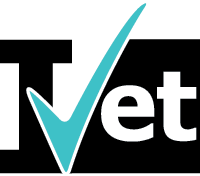 IVET Institute Pty LtdRTO No: 40548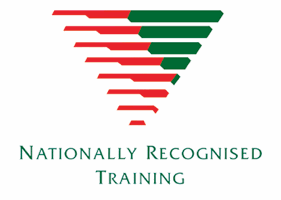 